การวิเคราะห์ความเสี่ยงผลประโยชน์ทับซ้อน						   ลงชื่อ        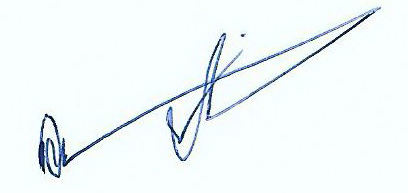 							(นายดุสิต  วิชัยพล)				   	          นายกองค์การบริหารส่วนตำบลเขาแก้วประเด็นผลประโยชน์ทับซ้อนมีการทับซ้อนอย่างไรโอกาสเกิด การทุจริตระดับของ ผลกระทบมาตรการป้องกันความเสี่ยงผลประโยชน์ทับ ซ้อนการจัดซื้อจัดจ้างหัวหน้า/จนท.พัสดุเลือกซื้อร้านที่ ตนเองสนิทหรือเป็นญาติหรือร้านที่ ตนเองคุยได้ง่าย44-ปรับเปลี่ยนร้านค้าในการจัดซื้อวัสดุ -เข้มงวดในการตรวจรับ พัสดุหรือการจ้างการบริหารงาน บุคคลการรับบุคคลที่เป็นเครือญาติหรือ บุคคลที่ตนเองได้รับผลประโยชน์เข้าทำงาน44มีการประกาศรับสมัคร และดำเนินการคัดเลือก อย่างโปร่งใสและ ตรวจสอบได้การนำทรัพย์สิน ของราชการมาใช้ ในเรื่องส่วนตัวเช่นการใช้อุปกรณ์สำนักงานต่างๆ รถ ไฟฟ้า ฯลฯ42การทำทะเบียน ควบคุมการใช้งานและ การเบิกจ่ายอย่างเคร่งครัดการลงชื่อ เข้าออก เวลาปฏิบัติ หน้าที่การลงเวลาไม่ตรงตามความเป็นจริง31มีสมุดขออนุญาตไป พื้นที่อื่น